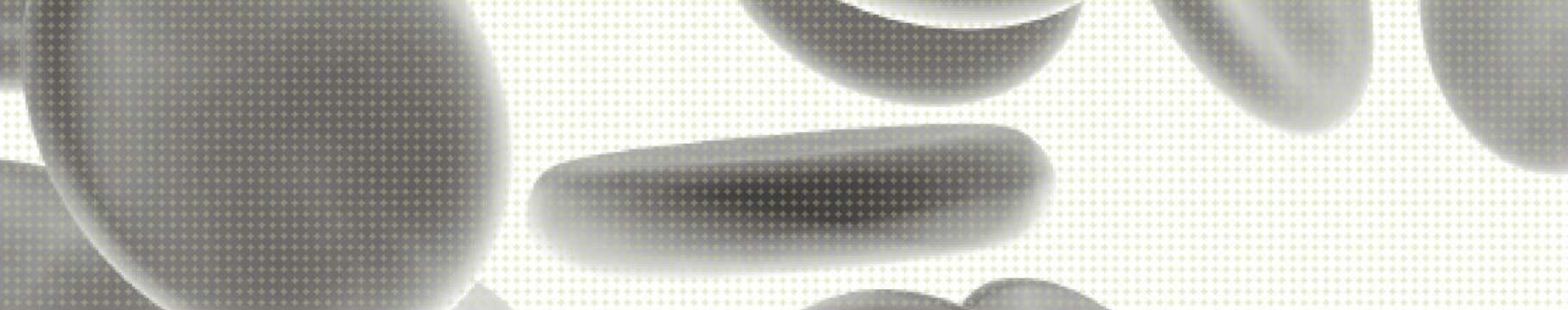 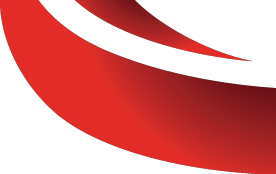 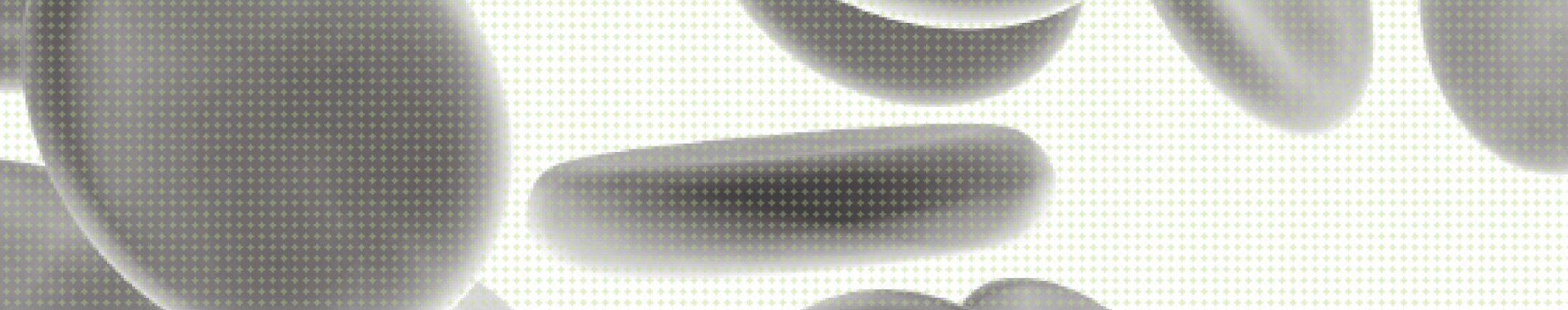 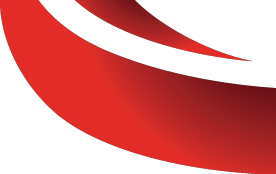 19. POINT OF CARE TESTINGPoint of care (POC) testing devices provide rapid bedside monitoring to aid the clinician in directing appropriate targeted therapy.1Key MessagesThe use of transfusion algorithms in conjunction with POC testing has been shown to reduce both transfusion requirements and blood loss in cardiac surgery.1Clinical ImplicationsIn adults undergoing cardiac surgery, the use of thromboelastography (TEG) should be considered(PO- R16).2BackgroundPatients undergoing cardiac surgery are vulnerable to platelet defects which can be either pre- existing defects, drug induced and from the anti-platelet effects from cardiopulmonary bypass (CPB).1 It is therefore important monitor platelet function during cardiac surgery.1Currently there is limited evidence for the effect of POC testing other than TEG. However thromboelastometry (ROTEM) is becoming more widely used and is considered equivalent by international guidelines.3 TEG analysis reflects haemostasis in vivo, including clot development, stabilisation and dissolution. A meta-analysis found that the use of a TEG-based transfusion algorithm resulted in a significant reduction in the incidence of transfusion with fresh frozen plasma (FFP) and platelets, and may have reduced the incidence of RBC transfusion, compared with the use of a transfusion protocol that was not TEG based.References1.    Enriquez LJ, Shore-Lesserson L. Point -of-care coagulation testing and transfusion algorithms. BJA 2009;103:i4-i22.2.    National Blood Authority. Patient Blood Management Guidelines: Module 2 - Perioperative. Australia 2012.3.    Kozek-Langenecker SA, Afshari A, Albaladejo P, Santullano CA, De Robertis E, et al. Management of severe perioperative bleeding: guidelines from the European Society of Anaesthesiology. Eur J Anaesthesiol. 2013;30:270-382.Additional Resourcesy	Case study Point of Care Coagulation Testing National Blood Authority http://blood.gov.au/point-care-coagulation- testing-case-study-prince-charles-hospital-brisbanePatient Blood Management Guidelines  |  Companions	5354	Patient Blood Management Guidelines  |  Companions